		U.S. Department of Veterans Affairs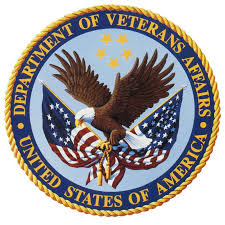 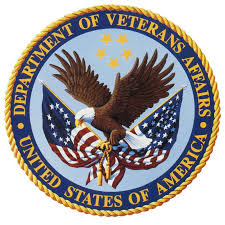 		Veterans Benefit and Health AdministrationWhat to do when a Veteran Passes AwayThe loss of a loved one is a difficult experience.The VA has established a streamlined process for families, executors and legal representatives to follow to notify VA about the death of a Veteran. Why should I notify the VA about the death of a Veteran?Notifying VA limits the change for others to falsely use the Veteran’s identityBy Updating the Veteran’s information, you will reduce the likelihood of VA continuing to send correspondence about VA benefits, services, and bills.You are helping the VA maintain up-to-date records, which will enhance the agency’s efforts to better distribute services to the Veteran community.Steps for notifying the VAContact your State or county representative. Give your representative the date of passing.When available give your representative a copy of the death certificate.